2016 航空科技夏令營活動計畫         共同策劃及及執行單位:中華航空產業發展協會 / 中華科技大學航空學院壹、活動目的:啟發及充實青少年對航空科技領域之興趣及知識，培養團結互助合作之精神。貳、活動特色:1.本活動主要場地在中華科技大學航空學院新竹校區，為台灣地區唯一的航空學院，擁有台灣地區最多且最完整之飛機及發動機及其系統、最新式的全罩式A320模擬飛行器等，絕對有意想不到的超值。 2.本活動由豐富經驗的航空專業教師及研究生學生，講授航空科技基本知識，登入參觀各式實體飛機，親自體驗及操控模擬飛行器等，為台灣地區絕無僅有之航空科技夏令營。 3.本活動學生全程住宿及參與團隊活動，每日按時作息，參加體育、競賽活動，鍛練體魄，養成生活規律，團結互助合作，遵守生活紀律。 4.本活動以小分組為基礎，由專職隊輔盡心輔導和密切觀察每一個訓練任務的執行，全天候帶領及協助學生參與各項活動，安全可靠。 5.本活動兼具推動「責任旅遊」（Responsible Travel）之精神，在生活中加強學生對環境保護及珍惜資源之瞭解及實踐。 叄、活動作法： 1.由中華科技大學航空學院教師及研究生，講解航空科技基本知識，以各型實體飛機、模擬機等為實習教具，實物實作操作領會。 2.精選中華科技大學社團幹部擔任本團隊之為本活動輔導員，規劃團隊活動、體育競賽活動，以細心、耐心指導及協助每位小學員參與。 肆、活動日期及行程:2016年 7月11-15日，共5天，活動行程如(附表一)。伍、活動地點:中華科技大學新竹校區(新竹縣橫山鄉中華街200號)陸、住宿地點: 學生一律住宿於中華科技大學新竹校區學生宿舍。 柒、住宿設施及裝具: 1.每間寢室入住2~4人。每張床位提供有床墊、枕頭、棉被及臉盆。2.每間寢室設有1~2套獨立洗浴間、分離式冷氣、通風扇、個人書桌、台燈、有線網路、書架及衣櫃、24小時供應洗浴熱水及開放冷氣。3.寢室外面(同樓層)，設有公用廁所(於寢室外側，蹲式便池)、冷熱飲機，24小時供應經過濾之冷熱飲用水。4.寢室外面(同樓層)及上層樓，設有公共投幣式販賣機、洗衣機、乾衣及晾衣間。 捌、個人須攜帶物品:1.個人漱洗用具、清潔皂精、毛巾、換洗衣物、拖鞋、衛生紙、換洗衣物、運動鞋 薄外套(教、室及寢室皆有冷氣) 洗衣粉/洗衣精、吹風機、慣用藥物、口罩、防曬用品、文具等，惟應避免攜帶過多不必要之物品。2.其它視個人需要之物品。 玖、活動費用: 每人新台幣12,000元整(含報名費新台幣2,000元，不包含接送費用)。 境外單位梯次課程內容及費用另議定。拾、活動梯次、日期及名額:1.第一梯次:2016年7月11-15日，共5天，人數20~30人(若報名人數未達20人，主辦單位得逕行停辦本活動)。 2.第二梯次：2016年7月17-22日，共6天(香港包班70人，已滿額)。 拾壹、報名截止日:2016年 6月30日1600時前。拾貳、報名資格: 11~16歲之青少年(不限國籍及地區)。拾叁、報名程序: 請至 中華航空產業發展協會 官方網站: www.acaid.org.tw 下載報名表及簡章，填妥簽名後，依不同繳費方式分別向本會報名 1.即日起受理報名，額滿為止。 2.認同本活動計畫及有意願參加本活動者，請填寫報名表(如附表二)，支票或電匯方式繳交報名費2,000元或一次繳交全12,000元後，將報名表及匯款單影本，傳真至本活動註冊組熊小姐收 (傳真 02-2514-7334) ，或E-mail至hsiungphoebe@gmail.com，經確認後保留席位；未完成者視同未完成報名。 3.已繳交報名費2,000元者，應於報到日(2016年7月11日)前繳清餘額新台幣10,000元，否則視為未完成報名程序，主辦單位得謝絕其參與活動。 拾肆、本會帳戶:1.戶名：中華航空產業發展協會孫永慶 2.銀行：兆豐國際商業銀行 世貿分行 (銀行代碼：017)  3.帳號：216-09-01125-1 4.SWIFT CODE：ICBCTWTP216 5.傳真: 02-2514-7334 6.抬頭：中華航空產業發展協會孫永慶 7.聯絡地址及聯絡人:臺北市敦化北路340-10號2樓。 8.聯絡人及電話: 熊小姐  02-8770-2808或0938-351952。 拾伍、退費規定:1.本因人數不足或因其它因素，活動未能舉辦時，已繳交之費用(含報名費)將全額無息退還。 2.報名後因故不能參加本活動，若於本活動開始日期之7日前，由家長以書面通知主辦單位者，已繳交之費用，主辦單位將全額退還家長。 3.已參加本活動進度達1/2之前，由家長以書面通知主辦單位者退出活動者，主辦單位收取70%之活動費用，退還家長30%之費用。若超過本活動進度達1/2時，家長始通知主辦單位退出活動者，已繳之任何費用，主辦單位得一律不退還。 4.報名本活動後，未能報到參加活動者，或未完成報名程序者，不論何項原因，已繳交之報名費(2,000元)恕不予退還，其餘依上款規定退款。拾陸、費用包括： 1.活動期間的課程、實習材料、每日早、午及晚3餐+晚點心1次、住宿、網路、冷氣、筆記本、參訪活動、交通及門票等費用。 2.活動期間投保旅遊平安保險及每名學員新台幣200萬元意外及醫療保險。 3.竹東鎮內醫院接送就診之車費。拾柒、費用不包括： 1.行程外的私人活動及個人消費，例如: 洗衣、電話、購物、飲食及車輛接送等。 2.活動期間，如因就醫及治療所產生之醫療照護等自付額費用，由家長自行支付。 3.車站至活動地點之來回接駁車費。 4.行程中未涵蓋之費用。 拾捌、活動證書：完成本活動所有行程之學生，由主辦單位發給中英文版結業証書。 拾玖: 安全及作息管理 1.本活動注重安全服務，讓家長放心、學生學習開心，安全度過美好的營隊生活。 2.本活動學生以5-8人編成小隊，每小隊由1-2位豐富經驗的隊輔專責照顧學生生活起居及參與團體活動。並無超出體力負荷範圍和違反安全規範之活動內容。 3.活動期間，學生如發生病痛或意外事件，將立即主動通知家長，並依據家長之意見處置及作為。主辦單位將提供學生醫療、意外及平安險。 4.參加本活動之學生，應有義務遵守本計畫之所有行程及內容作息與團體生活秩序，如有不遵守之情節嚴重者，將通知家長領回，所繳交之費用不得退還。  貳拾、報到及離營:1.本活動報到時間於2015年7月11日(星期一)0900~1000時下午，離營時間於2015年7月15日(星期五)1600~1700時，屆時請貴家長自行於前述時間，將學生接送及接離活動會場。 2.報到及離營時若需要至台鐵內灣線橫山站搭車，可事先通知主辦單位派車支援接送，其餘地點則不便支援接送。 3.貴家長若無法親自接送參加本活動之學生，得自行搭車至新竹，委托主辦單位(聯絡人:歐陽秘書長03-5937040)支援派車接駁至會場，但地點僅限於高鐵新竹站、台鐵新竹站(以上來回共新台幣200元)、新竹客運竹東總站、國光客運竹東站(以上免收接駁用)。 貳拾壹、營隊公約 1.每位學員需承諾本人於活動期間，於任何時間地點皆願意認同並遵守營隊相關公約，共同維護團體生活的平安、健康、和樂，不違背師長指導及相關規範。以合乎禮節之言行態度，尊重並對待營隊所有人員，若有違者願接受營隊之裁決。 2.每位學員於活動期間，請妥善保管個人貴重物品（入臺證、相機、手機、錢包等）。活動全程須配戴營隊發放的識別證於明顯可辨識之位置，不論於上課、用餐或其他休息時間，請遵守領隊及工作人員的帶領，維持團體行動。 3.每位學員於活動期間，請穿著方便行動之輕便服裝、背包，避免穿著裙子、皮鞋、拖鞋、涼鞋或不適於長時間行走及活動之裝備。 4.學員如缺課超過1/4時，將無法領取結業證書。如因故須暫離營隊，須先請求師長同意，並於離開及回到營隊時，告知師長及工作人員 如無故曠課或離營者，將無法領取結業證書。 5.於教室及研習場地，除白開水外，不得攜帶任何食物飲料入內及飲食， 並請愛惜公物，如有損壞需按市價賠償。 6.上課時請專心聽講，勿打瞌睡，有問題請先舉手後由授課老師許可再發言；發言之前請先起立，介紹自我姓名，發言過程請保持應有禮節，共同維護課堂秩序。 7.學員於任何時間及地點，嚴禁吸菸、飲酒、賭博等及有違自我與他人安全健康或團體優良形象之活動。若有嚴重違規情形，營隊將通報家長處理。 8.住宿期間請遵守本校「學生宿舍管理辦法」不得擅接、改變電源線，或使用超過 100W 之電器；禁止攜帶易燃物品入內。離開宿舍前務必將冷氣關閉，未關閉冷氣的寢室將以違規處理。 9.寢室分配由營隊安排，不得自行更換。有特殊狀況者，由營隊瞭解個案狀況後予以協助及處理。 10.本營隊採門禁管制，每天晚間 10 點至隔日早上 6 點前，不開放進出宿舍，如因特殊狀況有進出需求，請與領隊老師及工作人員說明並請求協助，如於門禁期間無故外出，將通報以校規懲處。 11.本營隊入住時將發給每人一把鑰匙，請妥善保管，如遺失將以違規處理，於退宿時，繳回給工作人員。離開寢室務必鎖門，重要物品請隨身攜帶。 12.學員對宿舍之財產物品應負共同保管維護之責，如因使用不當損壞，應照價賠償。使用公共衛浴設備，請保持清潔，如有汙損，請隨手清潔或通知營隊工作人員。 13.本營隊宿舍區設有投幣洗衣機、烘衣機，同學請自備零錢及洗衣精，衣物清洗完畢請立刻帶回寢室，以便他人接續使用。 貳拾貳、附則: 1.報名表資料將作為辦理保險之用，務請確實填寫。 2.若患有心臟病、氣喘病、高血壓、癲癇症、糖尿病、嚴重感冒發燒或其他特殊疾病，而不適合參加活動者，請勿報名，如違規定應自行負責，如活動期間發病退團，所繳交之費用。 3.若需要提供特殊之餐飲及醫療照顧 (如患有慢性病)請醫生出具診斷證明，並附詳細說明，以利提供更周全之服務。 4.本計畫如有未盡事宜，將隨時修訂內容及另行公布。 貳拾叁、至活動會場( 新竹校區)之交通資訊1.客運系統 1.1新竹客運：於竹東總站，搭往中壢(經關西)線，於下公館站 下車，步行約25分鐘 可達。 1.2.國光客運：搭乘台北-竹東線，於榮民醫院站下車，步行約25分鐘可達。 2.鐵路系統:搭乘高鐵至新竹站轉乘台鐵內灣線，或搭台鐵轉乘內灣線於橫山站下車，步行約15分鐘可達。 3.自行開車 3.1行駛國道3號(北二高)：  竹林交流道(120縣道往竹北方向) -直走第二個紅綠燈左轉115縣道新中正大橋 -台68東西向快速道路(往竹東方向) - 中豐路出口-左轉上竹東大橋直走-下橋第二個紅綠燈右轉(依指示牌，下交流道後約10分鐘可達)。 3.2行駛國道1號(中山高)：  竹北交流道(往芎林方向) -自強南路右轉-台68東西向快速道路 (往竹東方向) -中豐路出口 -左轉上竹東大橋直走-下橋第二個紅綠燈右轉 (依指示牌，上68號道後，約10分鐘可達)。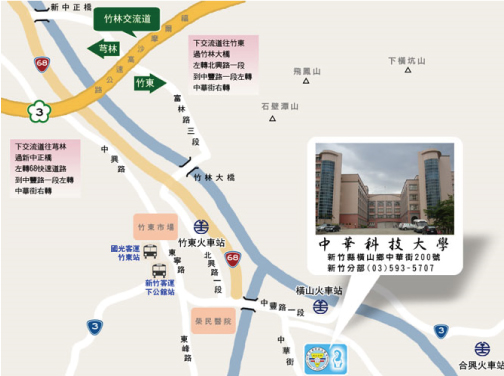 附表一「2016航空科技夏令營」活動表(第一梯次)註:為因應學生程度及年齡之不同，主辦單位有權變更本活動內容及行程，得不另行通知。附表二 2016航空科技夏令營活動報名表(第一梯次)時間7/11(星期一)第一天7/12(星期二)第二天7/13(星期三)第三天7/14(星期四)第四天7/15(星期五)第五天0730~0800起床/漱洗起床/漱洗起床/漱洗起床/漱洗0800~0900晨運/早餐晨運/早餐晨運/早餐晨運/早餐 0900~1000報到飛行原理及A320空中巴士全罩式模擬機操控飛行安全/飛航管制參訪空軍基地或黑貓中隊紀念館手擲飛機設計/製作/比賽1000~1100開訓典禮/破冰團康/環境介紹飛行原理及A320空中巴士全罩式模擬機操控飛行安全/飛航管制參訪空軍基地或黑貓中隊紀念館手擲飛機設計/製作/比賽1100~1200開訓典禮/破冰團康/環境介紹飛行原理及A320空中巴士全罩式模擬機操控飛行安全/飛航管制參訪空軍基地或黑貓中隊紀念館手擲飛機設計/製作/比賽1200~1300午餐及休息午餐及休息午餐及休息午餐及休息午餐及休息1300~1400午餐及休息午餐及休息午餐及休息午餐及休息午餐及休息1400~1500參觀/解說飛機及系統實體及設備A320空中巴士全罩式模擬機操控/空中客服作業及體驗空氣動力學趣味體驗/風洞測試及空氣砲製作動手做模型飛機整理寢室/行李1500~1600參觀/解說飛機及系統實體及設備A320空中巴士全罩式模擬機操控/空中客服作業及體驗空氣動力學趣味體驗/風洞測試及空氣砲製作動手做模型飛機結訓典禮1600~1700參觀/解說飛機及系統實體及設備A320空中巴士全罩式模擬機操控/空中客服作業及體驗空氣動力學趣味體驗/風洞測試及空氣砲製作動手做模型飛機離營1700~1800運動/比賽運動/比賽運動/比賽運動/比賽1800~1900晚餐晚餐晚餐晚餐1900~2000團康活動趣味競賽活動Gocar體驗惜別晚會2000~2100團康活動趣味競賽活動Gocar體驗惜別晚會2100~2200點心及盥洗時間點心及盥洗時間點心及盥洗時間點心及盥洗時間2200~就寢/查舖就寢/查舖就寢/查舖就寢/查舖學生姓名性別性別出生日    年   月    日身份證號身份證號學生電話EmailEmail飲食習慣□一般 □ 素食 □其它____________健康情況(辦保險用)健康情況(辦保險用)□健康 □慢性病或其它(請說明) __________________保險受益人與被保險人之關係與被保險人之關係居住地址家長姓名與學生之關係與學生之關係家長(緊急聯絡工具電話(公)EmailEmail家長(緊急聯絡工具電話(宅)手機手機是否需專車接送及地點報到當日:□需要 □不需要   離營當日:□需要 □不需要接送地點:□新竹高鐵站 □新竹台鐵站□其它_____________報到當日:□需要 □不需要   離營當日:□需要 □不需要接送地點:□新竹高鐵站 □新竹台鐵站□其它_____________報到當日:□需要 □不需要   離營當日:□需要 □不需要接送地點:□新竹高鐵站 □新竹台鐵站□其它_____________報到當日:□需要 □不需要   離營當日:□需要 □不需要接送地點:□新竹高鐵站 □新竹台鐵站□其它_____________學生簽名家長簽名家長簽名活動時間：2016年7月11至15日。活動時間：2016年7月11至15日。活動時間：2016年7月11至15日。活動時間：2016年7月11至15日。活動時間：2016年7月11至15日。招收名額：20~30人招收名額：20~30人招收名額：20~30人招收名額：20~30人招收名額：20~30人結業証書：學生完成夏令營活動所有行程，由主辦單位發給中英文結業証書。結業証書：學生完成夏令營活動所有行程，由主辦單位發給中英文結業証書。結業証書：學生完成夏令營活動所有行程，由主辦單位發給中英文結業証書。結業証書：學生完成夏令營活動所有行程，由主辦單位發給中英文結業証書。結業証書：學生完成夏令營活動所有行程，由主辦單位發給中英文結業証書。活動費用：新台幣12,000元(含報名費新台幣2,000元，不包含接送費用)
境外單位梯次課程內容及費用另議定。活動費用：新台幣12,000元(含報名費新台幣2,000元，不包含接送費用)
境外單位梯次課程內容及費用另議定。活動費用：新台幣12,000元(含報名費新台幣2,000元，不包含接送費用)
境外單位梯次課程內容及費用另議定。活動費用：新台幣12,000元(含報名費新台幣2,000元，不包含接送費用)
境外單位梯次課程內容及費用另議定。活動費用：新台幣12,000元(含報名費新台幣2,000元，不包含接送費用)
境外單位梯次課程內容及費用另議定。繳費方式：請勾(✔)選繳費方式：請勾(✔)選繳費方式：請勾(✔)選繳費方式：請勾(✔)選繳費方式：請勾(✔)選⃞以劃線即期支票:抬頭：中華航空產業發展協會孫永慶支票請寄交臺北市敦化北路340-10號本會松山機場聯絡處。大鵬航空公司本活動註冊組熊秘書收。電話: 02-8770-2808或0938-351952。E-mail:hsiungphoebe@gmail.com⃞以劃線即期支票:抬頭：中華航空產業發展協會孫永慶支票請寄交臺北市敦化北路340-10號本會松山機場聯絡處。大鵬航空公司本活動註冊組熊秘書收。電話: 02-8770-2808或0938-351952。E-mail:hsiungphoebe@gmail.com⃞以劃線即期支票:抬頭：中華航空產業發展協會孫永慶支票請寄交臺北市敦化北路340-10號本會松山機場聯絡處。大鵬航空公司本活動註冊組熊秘書收。電話: 02-8770-2808或0938-351952。E-mail:hsiungphoebe@gmail.com⃞電匯:戶名：中華航空產業發展協會孫永慶銀行：兆豐國際商業銀行 世貿分行 (銀行代碼：017) 帳號：216-09-01125-1以電匯方式繳費者，請將匯款單影本，連同報名表傳真(傳真 02-2514-7334)或Email至本活動註冊組熊秘書收⃞電匯:戶名：中華航空產業發展協會孫永慶銀行：兆豐國際商業銀行 世貿分行 (銀行代碼：017) 帳號：216-09-01125-1以電匯方式繳費者，請將匯款單影本，連同報名表傳真(傳真 02-2514-7334)或Email至本活動註冊組熊秘書收註:報名本活動之學生及家長均已充份瞭解本活動計畫內容及權利義務，並同意依本活動將計畫執行。註:報名本活動之學生及家長均已充份瞭解本活動計畫內容及權利義務，並同意依本活動將計畫執行。註:報名本活動之學生及家長均已充份瞭解本活動計畫內容及權利義務，並同意依本活動將計畫執行。註:報名本活動之學生及家長均已充份瞭解本活動計畫內容及權利義務，並同意依本活動將計畫執行。註:報名本活動之學生及家長均已充份瞭解本活動計畫內容及權利義務，並同意依本活動將計畫執行。